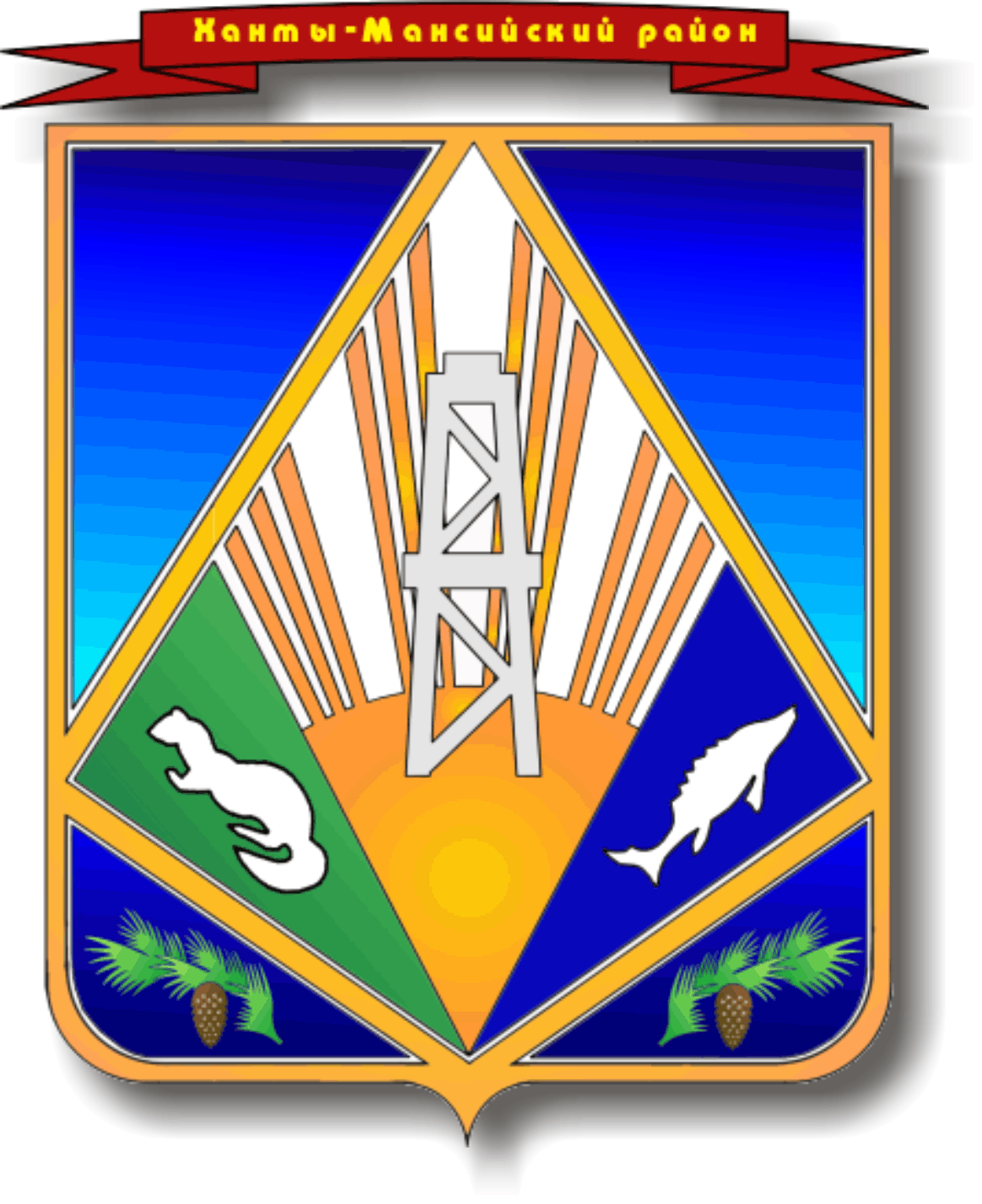 МУНИЦИПАЛЬНОЕ ОБРАЗОВАНИЕХАНТЫ-МАНСИЙСКИЙ РАЙОНХанты-Мансийский автономный округ – ЮграАДМИНИСТРАЦИЯ ХАНТЫ-МАНСИЙСКОГО РАЙОНАР А С П О Р Я Ж Е Н И Еот 16.04.2014                                                                   		              № 540-р г. Ханты-МансийскОб утверждении Типовой формы согласия на обработку персональных данных работников администрации Ханты-Мансийского района, а также иных субъектов персональных данных	В соответствии с Трудовым кодексом Российской Федерации, Федеральным законом от 02.03.2007 № 25-ФЗ «О муниципальной службе                                в Российской Федерации», Федеральным законом от 27.07.2006 № 152 ФЗ «О персональных данных», постановлением Правительства Российской Федерации от 21.03.2012 № 211 «Об утверждении перечня мер, направленных на обеспечение выполнения обязанностей, предусмотренных Федеральным законом «О персональных данных»                        и принятыми в соответствии с ним нормативными правовыми актами, операторами, являющимися государственными или муниципальными органами»:	1. Утвердить Типовую форму согласия на обработку персональных данных работников администрации Ханты-Мансийского района, а также иных субъектов персональных данных согласно приложению.                                                                                                                       	2. Контроль за выполнением распоряжения оставляю за собой.Глава администрацииХанты-Мансийского района						      В.Г.УсмановПриложениек распоряжению администрации Ханты-Мансийского районаот 16.04.2014 № 540-рТиповая формасогласия на обработку персональных данныхработников администрации Ханты-Мансийского района,а также иных субъектов персональных данных	Я,  ________________________________________________________,                                                                        (фамилия, имя, отчество)проживающий (ая) по адресу ______________________________________, основной документ, удостоверяющий личность (паспорт) ________________________________________________________________                              (серия, номер, дата выдачи документа, наименование выдавшего органа), даю свое согласие ________________________________________________                         (наименование и адрес оператора, получающего согласие субъекта персональных данных) на обработку своих персональных данных, включая сбор, систематизацию, накопление, хранение, уточнение (обновление, изменение), использование, распространение (в том числе передачу), обезличивание, блокирование, уничтожение персональных данных, с целью _________________________.									(вписать нужное)	Перечень персональных данных, на обработку которых дается согласие:	Настоящее согласие действует ____________________.					                     	(срок)	Субъект персональных данных вправе отозвать данное согласие                  на обработку своих персональных данных, письменно уведомив об этом оператора.	В случае отзыва субъектом персональных данных согласия                          на обработку своих персональных данных в письменной форме (если иной порядок отзыва не предусмотрен действующим законодательством) оператор обязан прекратить обработку персональных данных                              и уничтожить персональные данные в срок, не превышающий трех рабочих дней с даты поступления указанного отзыва. Об уничтожении персональных данных оператор обязан уведомить субъекта персональных данных.Подпись субъекта персональных данныхЧисло, месяц, год№п/пПерсональные данныеСогласиеСогласие№п/пПерсональные данныеданет1. Общая информация                                                      1. Общая информация                                                      1. Общая информация                                                      1. Общая информация                                                      фамилия                          имя                              отчество                         год, месяц, дата и место рожденияадрес места жительства           семейное положение               социальное положение             имущественное положение          образование                      профессия                        доходы                           другая информация            2. Специальные категории персональных данных                             2. Специальные категории персональных данных                             2. Специальные категории персональных данных                             2. Специальные категории персональных данных                             расовая принадлежность           национальная принадлежность      политические взгляды             религиозные убеждения            философские убеждения            состояние здоровья               другая информация              3. Биометрические данные                                                 3. Биометрические данные                                                 3. Биометрические данные                                                 3. Биометрические данные                                                 дактилоскопическая информация    другая информация            